2015年秋　こぎつね講座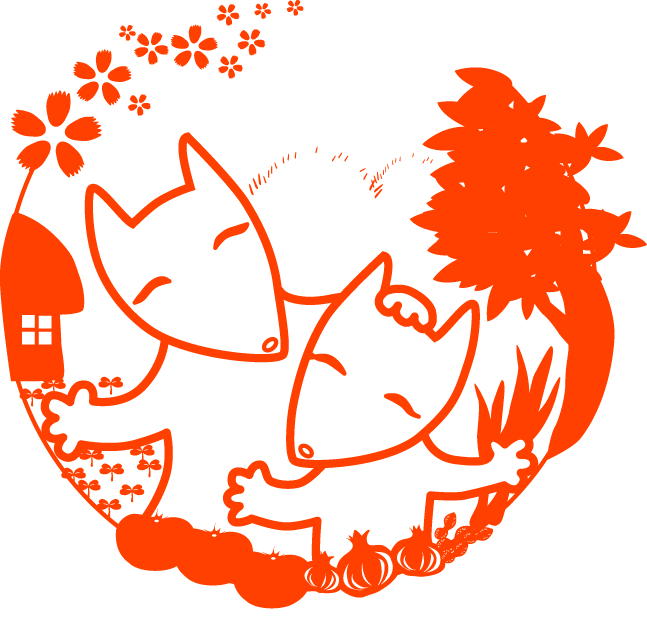 雑草を食べよう私たちの身近には、食べられる雑草がいろいろとあるんです！講師紹介： 前田 純 さん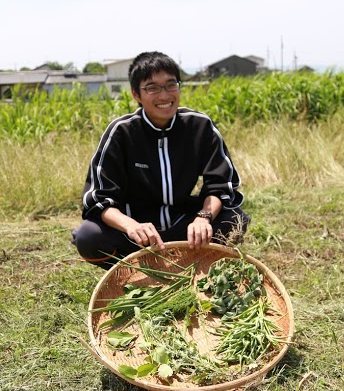 開催要項日　　時：　2015年10月17日　（土）　10時～16時集合場所： 〒480-1298　愛知県瀬戸市上品野町1350名古屋学院大学瀬戸キャンパス内の嗣業館　ＪＨ教室（裏面地図をご覧下さい）参加賁：3000円（雑草料理の昼食付です）定　員：20名プログラム10時～12時：嗣業館ＪＨ教室にて雑草を食べることについての説明12時～13時：昼食（瀬戸市広之田の鬱蒼カフェさんに調理していただいた雑草料理ランチをご用意します）13時～15時：近隣で雑草を実際に集めます。15時～16時：集めた雑草の仕訳など（仕訳した雑草はお持ち帰りいただけます）当日お持ちいただくものノート、筆記具、軍手、採った野草を持ち帰る場合はビニル袋子ぎつね広場とは？“育て育つ（育てる経験で自分も育つ）”をコンセプトに、次世代育成のための学びの場を提供したいと2014年に設立しました。自然と人の関わりを体験できるイベントなどを企画、実施しています。会場への行き方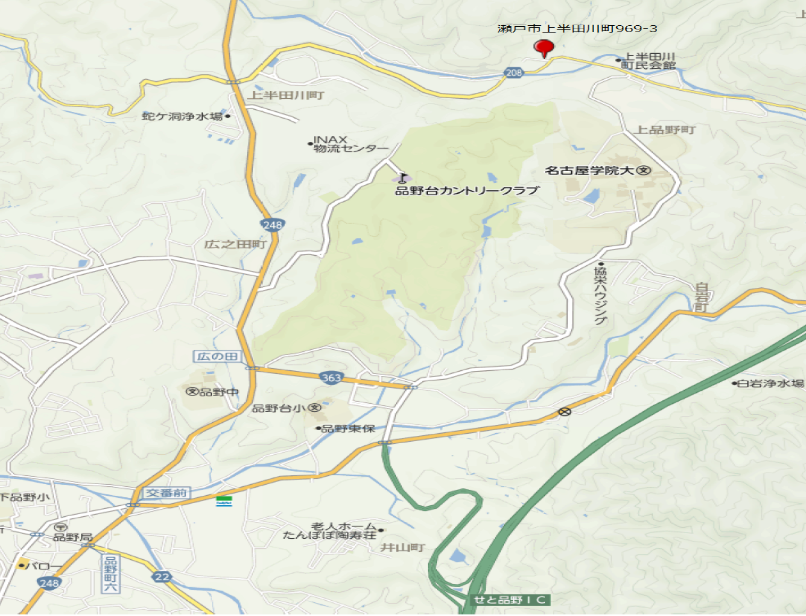 